		  Civitas Academy Bulletin27/01/20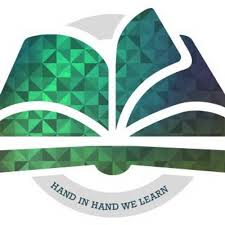 Welcome from Mr WiederThis week we have lots going on. We welcome the Headteachers from All Saints and Park Lane to Civitas on Thursday as part of the ‘Good to Great’ programme. This is a programme where the schools visit one another to share good practice and gain ideas for further improvement. We are also having our library open day for Y4 on Thursday after school. A special thank you to Miss Frain for setting up this library space on the top floor of the school. Families in Y3 will have the opportunity to visit the library with their children On Thursday 6th February after school. Please note that we are always looking for book donations. If you have any books at home in good condition that you no longer need, please bring them in!Parents’ Evening: Change of DatePlease note that it has been necessary to change one of the dates for parents evening in March. It will now take place on Tuesday 10th and Thursday 12th March. Please note that we intend to use the online booking system again. If any family is unsure of how to use Tucasi, please speak to a member of the office staff and they will be happy to assist. Playground Supervision (Before and After School)Please could families ensure that toddlers are not riding their bikes/ scooters on the playground when dropping children off or at collection time. I would also like to remind families about supervising their children in Key Stage 1 until the bell rings at 8:50am. Ordering MealsAnother reminder regarding ordering meals on Tucasi. We have to submit orders to our catering company a week in advance. The menu can be found on the school website. As a default we always order the vegetarian option if no meal has been selected. There have been several occasions where a child has been upset because they cannot have what they would have liked and we wish to avoid this.NSPCC Number Day: Friday 7th FebruaryWe are taking part in this event again this year to raise funds for the NSPCC. Children may come in clothes with numbers on in return for a £1 donation to the NSPCC. Families are also invited to come into the first part of the morning session until 9:25am to take part in mathematics activities with the children.2019-20 Key Dates SpringSummerDate and TimeEventThursday 6th FebruaryOlympic Athlete VisitFriday 7th FebruaryNSPCC Number Day (parents welcome to spend upto 9:25am in classes to join in with maths activities. Children can come in wearing clothes with numbers on for £1 donation to NSPCC)Monday 10th February (3:30pm-4pm)Project CelebrationsMonday 17th February to Friday 21st FebruaryHalf TermThursday 5th MarchWorld Book Day (parents welcome to spend upto 9:25am in classes to join in with reading activities. Children can come in dressed as a book character)Tuesday 10th March (3:30-6pm)Parents’ EveningThursday 12th March (3:30-6pm)Parents’ EveningFriday 13th MarchSports ReliefMonday 30th March (3:30pm-4pm)Project CelebrationsThursday 2nd AprilY3 Easter AssemblyFriday 3rd AprilEnd of TermDate and TimeEventMonday 20th  AprilChildren return to schoolMonday 27th April (3:30-4pm)Term Overview MeetingThursday 7th May (9am-9:30am)Question and Answer Session with Head of SchoolMonday 18th  May (3:30-4pm)Project CelebrationMonday 18th- Friday 22nd MayMental Health WeekMonday 25th-Friday 29th MayHalf TermThursday 4th June (9:10- 9:40am)Y2 Eid AssemblyMonday 8th-Friday 12th JuneCultural Diversity WeekFriday 12th JuneInternational DayFriday 12th June (3:30-4pm)International Food FestivalTuesday 30th June (AM)Sports DayWednesday 1st  JulyTransition DayFriday 3rd JulySports Day (Reserve date in case of bad weather on Tuesday 30th June)Thursday 9th JulyQuestion and Answer Session with Head of SchoolFriday 10th July Reports OutFriday 17th JulyLast day of term for children